คำอธิบาย 	การวิจัยในมนุษย์ทุกโครงการจะต้องขอรับการพิจารณาจริยธรรมการวิจัยในมนุษย์ และต้องได้รับการรับรองก่อนเริ่มดำเนินการ 	คณะกรรมการพัฒนาส่งเสริมและสนับสนุนจริยธรรมการวิจัยในมนุษย์ ของ สวทช. แบ่งประเภทของการทบทวนและพิจารณาโครงการวิจัย เป็น 3 ประเภท ได้แก่การทบทวนและพิจารณาโครงการวิจัยแบบเต็มคณะ (Full board review) คือ โครงการวิจัยที่มีความเสี่ยงต่อผู้เข้าร่วมวิจัยปานกลางถึงสูง และต้องได้รับการพิจารณาในที่ประชุมของคณะกรรมการฯ การทบทวนและพิจารณาโครงการวิจัยแบบเร่งด่วน (Expedited review) คือ โครงการวิจัยที่มีความเสี่ยงไม่เกินความเสี่ยงต่ำ (minimal risk) และไม่ได้ทำการวิจัยในผู้เข้าร่วมวิจัยกลุ่มเปราะบาง ทั้งนี้ ความเปราะบางอาจขึ้นอยู่กับบริบทของงานวิจัยนั้นๆ ด้วย การทบทวนและพิจารณาโครงการวิจัยแบบยกเว้น (Exemption review) คือ โครงการวิจัยที่เข้าข่ายไม่มีประเด็นทางจริยธรรม มีความเสี่ยงต่ำมาก สามารถขอยกเว้นการทบทวนและพิจารณาแบบปกติ (แบบเร่งด่วนหรือเต็มคณะ) ได้	หากท่านต้องการส่งโครงการวิจัยเพื่อรับการทบทวนและพิจารณาแบบ Expedited review หรือ Exemption review โปรดกรอกข้อมูลที่เกี่ยวข้อง และใส่เครื่องหมาย  ในช่องความเห็น ตามลักษณะโครงการวิจัยที่จะดำเนินการ และส่งเอกสารนี้มาพร้อมกับแบบเสนอโครงการวิจัย เพื่อประกอบการพิจารณาของคณะกรรมการฯท่านมีความประสงค์ที่จะขอรับการพิจารณาประเภทผู้วิจัยควรตรวจสอบประเภทของโครงการในเบื้องต้น และกรอกข้อมูลตามความเป็นจริงเท่านั้นทั้งนี้ คณะกรรมการฯ จะพิจารณาลงความเห็นโครงการวิจัยของท่านอีกครั้ง และขอสงวนสิทธิ์ในการตัดสินประเภทการพิจารณา โดยอาจขอให้มีการจัดส่งเอกสารเพิ่มเติมตามความจำเป็นลงชื่อ 					(					)     หัวหน้าโครงการวิจัย									วันที่ 		/	   /	       		ส่วนที่ 1	โครงการวิจัยที่เข้าข่ายแบบเร่งด่วน (Expedited review) ส่วนที่ 2	โครงการวิจัยที่เข้าข่ายแบบยกเว้น (Exemption review) แบบตรวจสอบประเภทโครงการวิจัย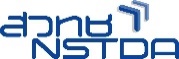 แบบเร่งด่วน (Expedited review) (กรุณากรอกข้อมูลในส่วนที่ 1)แบบยกเว้น (Exemption review) (กรุณากรอกข้อมูลในส่วนที่ 2)แบบตรวจสอบประเภทโครงการวิจัยโครงการวิจัยที่จะดำเนินการโครงการวิจัยที่จะดำเนินการหมายเหตุทำการวิจัยในกลุ่มเปราะบาง คือ บุคคลซึ่งไม่สามารถตัดสินใจได้ด้วยตนเอง หรือไม่มีอิสระในการตัดสินใจ (โปรดดูความหมาย “กลุ่มเปราะบาง” เพิ่มเติมในนิยามศัพท์ NSTDA-IRB SOP บทที่ 5)  ใช่ (ไม่เข้าข่ายแบบเร่งด่วน (Expedited review) ต้องขอรับการพิจารณาแบบเต็มคณะ (Full board review)  ไม่ใช่ (โปรดตอบคำถามข้อ 2-8)ทำการวิจัยในกลุ่มเปราะบาง คือ บุคคลซึ่งไม่สามารถตัดสินใจได้ด้วยตนเอง หรือไม่มีอิสระในการตัดสินใจ (โปรดดูความหมาย “กลุ่มเปราะบาง” เพิ่มเติมในนิยามศัพท์ NSTDA-IRB SOP บทที่ 5)  ใช่ (ไม่เข้าข่ายแบบเร่งด่วน (Expedited review) ต้องขอรับการพิจารณาแบบเต็มคณะ (Full board review)  ไม่ใช่ (โปรดตอบคำถามข้อ 2-8)ความเห็นโครงการวิจัยที่จะดำเนินการหมายเหตุ  ใช่  ไม่ใช่มีการเก็บตัวอย่างเลือด โดยการเจาะปลายนิ้ว ส้นเท้า ใบหู หรือหลอดเลือดดำ โดยมีเงื่อนไขดังนี้ ผู้ใหญ่สุขภาพดีที่มีน้ำหนักตัวไม่น้อยกว่า 50 กก. (ไม่รวมหญิงตั้งครรภ์) ปริมาณเลือดต้องไม่เกิน 550 มล. ในช่วง 8 สัปดาห์ และความถี่ของการเจาะไม่เกิน 2 ครั้ง/สัปดาห์ผู้ใหญ่ที่มีน้ำหนักตัวน้อยกว่า 50 กก. ให้พิจารณาจากอายุ/น้ำหนัก/สุขภาพ ปริมาณเลือดต้องไม่เกิน 50 มล. หรือ 3 มล./น้ำหนักตัวหน่วย กก. ในช่วง 8 สัปดาห์ และความถี่ของการเจาะไม่เกิน 2 ครั้ง/สัปดาห์  ใช่  ไม่ใช่มีการเก็บตัวอย่างชีวภาพ โดยวิธีการที่ไม่รุกล้ำร่างกาย และไม่ทำให้เกิดความน่าเกลียดหรือการบาดเจ็บแก่ผู้เข้าร่วมวิจัย ได้แก่ เล็บ หรือขน หรือผม ปัสสาวะ อุจจาระ เหงื่อ น้ำมูกน้ำลายที่ไม่ได้เก็บโดยการสอดท่อรกที่ได้จากการทำคลอดน้ำคร่ำที่เก็บจากภาวะน้ำเดินก่อนคลอดหรือระหว่างการคลอดคราบจุลินทรีย์และหินน้ำลายเหนือเหงือกและใต้เหงือก ฟันน้ำนม หรือฟันแท้ที่จะต้องได้รับการถอนจากการให้บริการทางทันตกรรมเยื่อบุผิวช่องปาก โดยการขูดเยื่อบุช่องปาก บ้วนปาก หรือการป้ายเซลล์ผิวหนังจากการขูด หรือการป้ายเสมหะที่ได้จากการบ้วน หรือหลังจากการทำ saline mist nebulization  ใช่  ไม่ใช่มีการรวบรวมข้อมูล โดยไม่มีการรุกล้ำร่างกาย ที่ปฏิบัติเป็นปกติในการดูแลรักษาผู้ป่วย ไม่มีการใช้ยาระงับความรู้สึกตัวหรือยานอนหลับ และไม่เกี่ยวข้องกับ X-ray หรือ microwaves หากมีการใช้เครื่องมือแพทย์จะต้องเป็นเครื่องมือที่ได้รับอนุญาตให้ใช้ทั่วไปแล้ว ได้แก่ชั่งน้ำหนัก วัดส่วนสูง วัดความดันโลหิต วัดอุณหภูมิร่างกาย วัดอัตราการเต้นของหัวใจ วัดอัตราการหายใจ การติดเครื่องรับสัญญาณไว้ที่ผิวหนัง เช่น การวัดปริมาณออกซิเจนจากปลายนิ้วการทดสอบหรือวัดระดับการรับสัมผัส (เช่น visual acuity, audiometry, algometry, smell test) Magnetic Resonance Imaging (MRI) โดยไม่มีการใช้ contrast agent ใดๆElectrocardiography, electroencephalography, thermography, detection of naturally occurring radioactivity, electroretinography, ultrasound, diagnostic infrared imaging, Doppler blood flow และ transthoracic echocardiographyModerate exercise, muscular strength testing, body composition assessment และ flexibility testing ที่เหมาะสมกับอายุ น้ำหนัก และสุขภาพของผู้เข้าร่วมวิจัย  ใช่  ไม่ใช่มีการใช้ข้อมูล เช่น เวชระเบียน/เอกสาร/บันทึก/เสียง/ภาพเคลื่อนไหว/ภาพถ่าย/ภาพลายพิมพ์/สิ่งส่งตรวจ ที่ถูกเก็บไว้แล้ว หรือจะถูกเก็บเพื่อวัตถุประสงค์อื่นที่ไม่ใช่การวิจัย เช่น การดูแลรักษาตามปกติหรือการตรวจวินิจฉัยโรคตามปกติ (อาจมีข้อมูลที่สามารถเชื่อมโยงถึงตัวบุคคลทั้งโดยตรงหรือโดยอ้อม) (โปรดแนบ หนังสือขออนุญาตใช้ข้อมูล)  ใช่  ไม่ใช่มีการใช้ข้อมูลในรูปแบบของเสียง ภาพถ่าย ภาพเคลื่อนไหว ภาพลายพิมพ์ (รวมถึงการบันทึกเป็นข้อมูลดิจิทัล) ที่ถูกเก็บเพื่อวัตถุประสงค์การวิจัย  ใช่  ไม่ใช่เป็นการวิจัยทางสังคมศาสตร์และพฤติกรรมศาสตร์ของบุคคลหรือกลุ่มบุคคล รวมถึง การศึกษา perception, cognition, motivation, อัตลักษณ์, ภาษา, การสื่อสาร, วัฒนธรรมความเชื่อ, พฤติกรรมทางสังคม รวมทั้งการวิจัยโดยใช้กระบวนการสำรวจ, สัมภาษณ์, การเล่าเรื่อง, การสนทนากลุ่ม, การประเมินระบบ, การตรวจสอบเพื่อการประกันคุณภาพ หรือการประเมิน human factors  ใช่  ไม่ใช่เป็นการวิจัยโดยใช้สิ่งส่งตรวจ ที่เหลือจากการตรวจวินิจฉัยตามปกติ (leftover specimen/ surplus blood)ที่เหลือจากโครงการวิจัยที่ผ่านการรับรองจริยธรรมแล้ว ซึ่งได้แจ้งและขอความยินยอมในการเก็บตัวอย่างชีวภาพที่เหลือแก่ผู้เข้าร่วมวิจัยล่วงหน้า และได้รับอนุญาตจากผู้รับผิดชอบหรือเจ้าของสิ่งส่งตรวจนั้นๆ(โปรดแนบ หนังสือขออนุญาตใช้ตัวอย่างชีวภาพ หรือหนังสืออนุญาตให้ใช้ตัวอย่างที่เหลือจากโครงการวิจัย หนังสือรับรองโครงการ และเอกสารคำชี้แจงสำหรับผู้เข้าร่วมวิจัยของโครงการวิจัยเดิม)หากข้อ 2-8 ตอบ ใช่ ข้อใดข้อหนึ่ง ถือว่าเข้าข่ายแบบเร่งด่วน (Expedited review)หากข้อ 2-8 ตอบ ใช่ ข้อใดข้อหนึ่ง ถือว่าเข้าข่ายแบบเร่งด่วน (Expedited review)แบบตรวจสอบประเภทโครงการวิจัยความเห็นโครงการวิจัยที่จะดำเนินการหมายเหตุ  ใช่  ไม่ใช่เป็นงานวิจัยด้านการศึกษา ที่ต้องมีลักษณะดังนี้ดำเนินการในสถาบันการศึกษาที่ได้รับการรับรองมาตรฐานเกี่ยวข้องกับกระบวนการการเรียนการสอนตามปกติ ไม่ทำให้นักเรียน นักศึกษา สูญเสียโอกาสทางการเรียนรู้และประเมินผลตามหลักสูตรงานวิจัยยุทธศาสตร์ใหม่ทางการศึกษาตามนโยบายของสถาบันการศึกษา  ใช่  ไม่ใช่เป็นงานวิจัยสำรวจความคิดเห็นในวงกว้าง การสัมภาษณ์ หรือการเฝ้าสังเกตพฤติกรรมในที่สาธารณะ (รวมทั้งการบันทึกภาพหรือเสียง) ที่ต้องมีลักษณะดังนี้งานวิจัยประยุกต์วิธีประเมินการศึกษาในด้าน cognitive, diagnostic, aptitude, achievement การเก็บข้อมูลและข้อมูลที่ได้ไม่เกี่ยวข้องหรือบ่งชี้ถึงตัวบุคคล ไม่ใช่การวิเคราะห์ข้อมูลจาก log file ของ platform ออนไลน์ ขั้นตอนการวิจัยและผลที่ได้ไม่เป็นเหตุให้ผู้เข้าร่วมวิจัยหรือบุคคลใดเสี่ยงต่อการถูกดำเนินคดีทั้งอาญาและแพ่ง หรือมีผลกระทบต่อเศรษฐานะ หรือทำให้เสียโอกาสในการศึกษาต่อ การจ้างงาน หรือเสียชื่อเสียง  ใช่  ไม่ใช่งานวิจัยที่เกี่ยวข้องกับการแทรกแซงพฤติกรรมด้วยวิธีที่ไม่สุ่มเสี่ยง (ใช้ระยะเวลาสั้น ไม่อันตราย ไม่เจ็บปวด ไม่มีการรุกล้ำร่างกาย มีโอกาสน้อยที่เกิดผลกระทบระยะยาว) อย่างใดอย่างหนึ่งดังต่อไปนี้การเก็บข้อมูลในผู้ใหญ่โดยการตอบสนองด้วยวาจา การเขียนคำตอบ หรือการบันทึกเสียงหรือภาพเคลื่อนไหว ซึ่งผู้เข้าร่วมวิจัยตกลงที่จะให้ความร่วมมือ และต้องมีเงื่อนไขอย่างน้อยหนึ่งข้อดังต่อไปนี้การเก็บข้อมูลและข้อมูลที่ได้ไม่เกี่ยวข้องหรือบ่งชี้ถึงตัวบุคคล หรือขั้นตอนการวิจัยและผลที่ได้ไม่เป็นเหตุให้ผู้เข้ารับการวิจัย หรือบุคคลใดเสี่ยงต่อการถูกดำเนินคดีทั้งอาญาและแพ่ง หรือมีผลกระทบต่อเศรษฐานะ หรือทำให้เสียโอกาสในการศึกษาต่อ การจ้างงาน หรือเสียชื่อเสียงงานวิจัยที่ไม่ทำให้เกิดการต่อต้าน หรือรู้สึกอับอาย ได้แก่ การทดสอบเกมออนไลน์ การเล่นเกมปริศนาขณะมีเสียงรบกวน เป็นต้นงานวิจัยที่ผู้เข้าร่วมวิจัยได้รับแจ้งล่วงหน้าแล้วว่าอาจมีการปกปิดหรือทำให้ไม่ทราบวัตถุประสงค์หรือวิธีการทดสอบที่แท้จริง และผู้เข้าร่วมวิจัยตกลงใจที่จะเข้าร่วม งานวิจัยที่ใช้ชุดข้อมูลหรือข้อมูลตัวอย่างชีวภาพ ที่สามารถระบุตัวตนได้ ซึ่งเก็บไว้และไม่จำเป็นต้องขอความยินยอม หากเข้าเงื่อนไขข้อใดข้อหนึ่งดังต่อไปนี้ข้อมูลส่วนบุคคลหรือข้อมูลตัวอย่างชีวภาพ ที่สามารถระบุตัวตนได้ แต่เป็นข้อมูลที่สาธารณชนเข้าถึงได้ หรือข้อมูลส่วนบุคคลหรือข้อมูลตัวอย่างชีวภาพที่เก็บไว้และถูกเข้ารหัส ซึ่งคนทั่วไปไม่สามารถจะระบุตัวตนของเจ้าของตัวอย่างได้ หรือนักวิจัยจะไม่ติดต่อเจ้าของตัวอย่าง หรือพยายามจะระบุตัวตนของเจ้าของตัวอย่างตัวอย่างงานวิจัย ได้แก่งานวิจัยที่เกี่ยวข้องกับข้อมูลสุขภาพซึ่งเก็บไว้เพื่อประโยชน์ตามวัตถุประสงค์ด้านบริการทางสาธารณสุข หรือวิจัยบริการสาธารณะประโยชน์ทางการแพทย์ (ตามระเบียบกระทรวงสาธารณสุข ว่าด้วยการคุ้มครองและจัดการข้อมูลด้านสุขภาพของบุคคล พ.ศ. ๒๕๖๑ หมวด ๕ ระเบียนสุขภาพ) งานวิจัยที่กระทำโดยหน่วยงานรัฐบาลหรือผู้ที่ได้รับมอบหมายจากรัฐบาลให้ใช้ข้อมูลในฐานอิเล็กทรอนิกส์ของรัฐบาล ที่เก็บไว้โดยวัตถุประสงค์อื่นซึ่งไม่ใช่การวิจัย และเป็นไปตามหลักกฎหมายที่เกี่ยวข้องในการรักษาความเป็นส่วนตัวของเจ้าของข้อมูล (ตามพระราชบัญญัติ คุ้มครองข้อมูลส่วนบุคคล พ.ศ. ๒๕๖๒ มาตรา ๒๔ (๑) และมาตรา ๒๖ (๕) (ง)) งานวิจัยที่ใช้ข้อมูลที่มีการเผยแพร่ ซึ่งสาธารณาชนเข้าถึงได้โดยทั่วไป เช่น ข้อมูลที่เผยแพร่ผ่านสื่อออนไลน์ ทั้งนี้ ข้อมูลที่ใช้ต้องไม่ละเมิดสิทธิ์ของผู้อื่น และไม่ขัดกับพระราชบัญญัติว่าด้วยการกระทำความผิดเกี่ยวกับคอมพิวเตอร์ พ.ศ. ๒๕๖๐  ใช่  ไม่ใช่งานวิจัยหรือโครงการสาธิต ที่ดำเนินการหรือสนับสนุนโดยหน่วยงานของรัฐ หรือองค์กรที่ได้รับมอบหมายจากรัฐ หรือหน่วยงานย่อยที่ได้รับการมอบหมายจากหน่วยงานข้างต้น เพื่อแสวงหาแนวทางใหม่ในการปรับเปลี่ยนองค์กร หรือพัฒนาระบบงานให้มีประสิทธิภาพ โดยไม่กระทบข้อมูลส่วนบุคคลและไม่ขัดต่อกฎหมาย   ใช่  ไม่ใช่งานวิจัยเกี่ยวกับรสชาติ คุณภาพของอาหารและความพึงพอใจของผู้บริโภคในภาพรวม โดยอาหารที่นำมาทดสอบต้องปลอดภัย ได้มาตรฐานตามข้อกำหนดของ อย.   ใช่  ไม่ใช่โครงการวิจัยที่มีลักษณะดังต่อไปนี้ การวิจัยที่ใช้เชื้อที่แยกได้จากสิ่งส่งตรวจ (Isolated microorganisms) และเพาะเลี้ยงในห้องปฏิบัติการ และไม่มีข้อมูลเชื่อมโยงถึงบุคคลที่เป็นเจ้าของ การวิจัยที่ใช้เซลล์เพาะเลี้ยงจากเนื้อเยื่อมนุษย์ที่ได้รับการปรับสภาพให้เป็นเซลล์สายพันธุ์ (Cell line) แล้ว การวิจัยในโครงกระดูก ฟันที่ถูกถอนแล้ว และศพอาจารย์ใหญ่ การวิจัยสารปนเปื้อน สารเคมี เชื้อโรค และชีววัตถุ ที่ไม่ได้กระทำโดยตรงกับมนุษย์ เช่น การตรวจหาปริมาณสารปนเปื้อนในดินหรือในน้ำ การตรวจหาเชื้อโรคในอาหารหากข้อ 1-7 ตอบ ใช่ ข้อใดข้อหนึ่ง ถือว่าเข้าข่ายแบบยกเว้น (Exemption review)หากข้อ 1-7 ตอบ ใช่ ข้อใดข้อหนึ่ง ถือว่าเข้าข่ายแบบยกเว้น (Exemption review)